Карточка № 1учета безнадзорной собаки                                      (заполняется на каждую безнадзорную собаку)Местонахождение: г. Артемовский, ул. Куйбышева, 8                         "07" мая 2018г.Организацией ООО «Универсалремонт»в лице бригадира Макерова Владимира Анатольевичапроизведен  отлов  и  транспортировка  отловленной  безнадзорной  собаки  сиспользованием  транспортного средства: марка лада ларгус фургон гос. номер В942МЕДата поступления в пункт временного содержания: в тот же день     Пол: кобельПорода беспороднаяОкрас черный с белыми носочкамиШерсть короткаяУши не купированыХвост не купированРазмер 35*55 смПримерный возраст 2 годаОсобые приметы ____________________________________________________________Признаки  (отличительные  знаки),  свидетельствующие о наличии собственника(при их наличии) __________________________________________________________Адрес и описание места отлова: Ирбитский район, с. Рудное    2. Произведена стерилизация (кастрация): акт от "__" _________ N ______    3. Произведена эвтаназия: акт от "__" ________________ N ______________Причина эвтаназии _________________________________________________________    4.  Осуществлена  передача безнадзорной собаки на временное содержание:___________________________________________________________________________             (Ф.И.О. частного лица, наименование организации)    5. "__" _____________ безнадзорная собака передана собственнику___________________________________________________________________________             (Ф.И.О. частного лица, наименование организации)    6. "__" _____________ безнадзорная собака передана в собственность___________________________________________________________________________             (Ф.И.О. частного лица, наименование организации)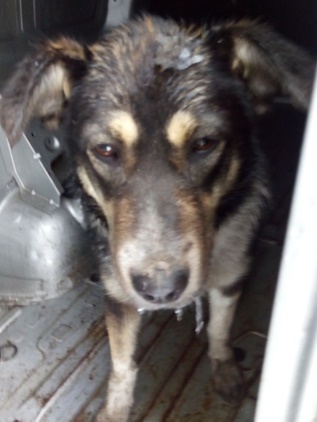 Ответственный по ПКС    ________________/Д.А. Слюсаренко/Карточка № 2учета безнадзорной собаки                                      (заполняется на каждую безнадзорную собаку)Местонахождение: г. Артемовский, ул. Куйбышева, 8                         "07" мая 2018г.Организацией ООО «Универсалремонт»в лице бригадира Макерова Владимира Анатольевичапроизведен  отлов  и  транспортировка  отловленной  безнадзорной  собаки  сиспользованием  транспортного средства: марка лада ларгус фургон гос. номер В942МЕДата поступления в пункт временного содержания: в тот же день     Пол: сукаПорода беспороднаяОкрас белый с рыжимШерсть короткаяУши не купированыХвост не купированРазмер 35*55 смПримерный возраст 4 годаОсобые приметы ____________________________________________________________Признаки  (отличительные  знаки),  свидетельствующие о наличии собственника(при их наличии) __________________________________________________________Адрес и описание места отлова: Ирбитский район, с. Рудное    2. Произведена стерилизация (кастрация): акт от "__" _________ N ______    3. Произведена эвтаназия: акт от "__" ________________ N ______________Причина эвтаназии _________________________________________________________    4.  Осуществлена  передача безнадзорной собаки на временное содержание:___________________________________________________________________________             (Ф.И.О. частного лица, наименование организации)    5. "__" _____________ безнадзорная собака передана собственнику___________________________________________________________________________             (Ф.И.О. частного лица, наименование организации)    6. "__" _____________ безнадзорная собака передана в собственность___________________________________________________________________________             (Ф.И.О. частного лица, наименование организации)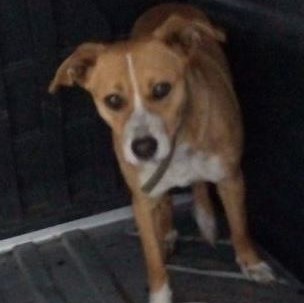 Ответственный по ПКС    ________________/Д.А. Слюсаренко/Карточка № 3учета безнадзорной собаки                                      (заполняется на каждую безнадзорную собаку)Местонахождение: г. Артемовский, ул. Куйбышева, 8                         "10" мая 2018г.Организацией ООО «Универсалремонт»в лице бригадира Макерова Владимира Анатольевичапроизведен  отлов  и  транспортировка  отловленной  безнадзорной  собаки  сиспользованием  транспортного средства: марка лада ларгус фургон гос. номер В942МЕДата поступления в пункт временного содержания: в тот же день     Пол: сукаПорода беспороднаяОкрас рыже-черныйШерсть короткаяУши не купированыХвост не купированРазмер 20*40 смПримерный возраст 3 годаОсобые приметы ____________________________________________________________Признаки  (отличительные  знаки),  свидетельствующие о наличии собственника(при их наличии) __________________________________________________________Адрес и описание места отлова: Ирбитский район, д. Кириллова    2. Произведена стерилизация (кастрация): акт от "__" _________ N ______    3. Произведена эвтаназия: акт от "__" ________________ N ______________Причина эвтаназии _________________________________________________________    4.  Осуществлена  передача безнадзорной собаки на временное содержание:___________________________________________________________________________             (Ф.И.О. частного лица, наименование организации)    5. "__" _____________ безнадзорная собака передана собственнику___________________________________________________________________________             (Ф.И.О. частного лица, наименование организации)    6. "__" _____________ безнадзорная собака передана в собственность___________________________________________________________________________             (Ф.И.О. частного лица, наименование организации)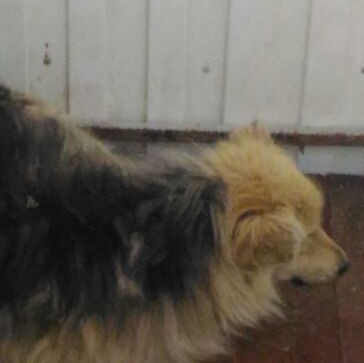 Ответственный по ПКС    ________________/Д.А. Слюсаренко/Карточка № 4учета безнадзорной собаки                                      (заполняется на каждую безнадзорную собаку)Местонахождение: г. Артемовский, ул. Куйбышева, 8                         "11" мая 2018г.Организацией ООО «Универсалремонт»в лице бригадира Макерова Владимира Анатольевичапроизведен  отлов  и  транспортировка  отловленной  безнадзорной  собаки  сиспользованием  транспортного средства: марка лада ларгус фургон гос. номер В942МЕДата поступления в пункт временного содержания: в тот же день     Пол: кобельПорода беспороднаяОкрас черныйШерсть короткаяУши не купированыХвост не купированРазмер 25*35 смПримерный возраст 5 месОсобые приметы ____________________________________________________________Признаки  (отличительные  знаки),  свидетельствующие о наличии собственника(при их наличии) __________________________________________________________Адрес и описание места отлова: Ирбитский район, п. Пионерский, школа    2. Произведена стерилизация (кастрация): акт от "__" _________ N ______    3. Произведена эвтаназия: акт от "__" ________________ N ______________Причина эвтаназии _________________________________________________________    4.  Осуществлена  передача безнадзорной собаки на временное содержание:___________________________________________________________________________             (Ф.И.О. частного лица, наименование организации)    5. "__" _____________ безнадзорная собака передана собственнику___________________________________________________________________________             (Ф.И.О. частного лица, наименование организации)    6. "__" _____________ безнадзорная собака передана в собственность___________________________________________________________________________             (Ф.И.О. частного лица, наименование организации)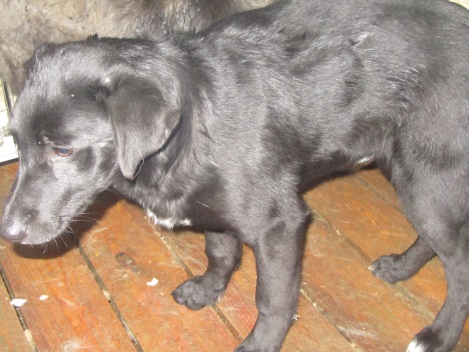 Ответственный по ПКС    ________________/Д.А. Слюсаренко/Карточка № 5учета безнадзорной собаки                                      (заполняется на каждую безнадзорную собаку)Местонахождение: г. Артемовский, ул. Куйбышева, 8                         "11" мая 2018г.Организацией ООО «Универсалремонт»в лице бригадира Макерова Владимира Анатольевичапроизведен  отлов  и  транспортировка  отловленной  безнадзорной  собаки  сиспользованием  транспортного средства: марка лада ларгус фургон гос. номер В942МЕДата поступления в пункт временного содержания: в тот же день     Пол: кобельПорода беспороднаяОкрас рыжийШерсть короткаяУши не купированыХвост не купированРазмер 35*55 смПримерный возраст 2  годаОсобые приметы ____________________________________________________________Признаки  (отличительные  знаки),  свидетельствующие о наличии собственника(при их наличии) __________________________________________________________Адрес и описание места отлова: Ирбитский район, п. Пионерский, школа    2. Произведена стерилизация (кастрация): акт от "__" _________ N ______    3. Произведена эвтаназия: акт от "__" ________________ N ______________Причина эвтаназии _________________________________________________________    4.  Осуществлена  передача безнадзорной собаки на временное содержание:___________________________________________________________________________             (Ф.И.О. частного лица, наименование организации)    5. "__" _____________ безнадзорная собака передана собственнику___________________________________________________________________________             (Ф.И.О. частного лица, наименование организации)    6. "__" _____________ безнадзорная собака передана в собственность___________________________________________________________________________             (Ф.И.О. частного лица, наименование организации)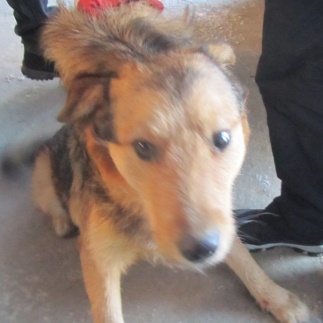 Ответственный по ПКС    ________________/Д.А. Слюсаренко/Карточка № 6учета безнадзорной собаки                                      (заполняется на каждую безнадзорную собаку)Местонахождение: г. Артемовский, ул. Куйбышева, 8                         "11" мая 2018г.Организацией ООО «Универсалремонт»в лице бригадира Макерова Владимира Анатольевичапроизведен  отлов  и  транспортировка  отловленной  безнадзорной  собаки  сиспользованием  транспортного средства: марка лада ларгус фургон гос. номер В942МЕДата поступления в пункт временного содержания: в тот же день     Пол: сукаПорода беспороднаяОкрас черныйШерсть короткаяУши не купированыХвост не купированРазмер 22*35 смПримерный возраст 4 месОсобые приметы ____________________________________________________________Признаки  (отличительные  знаки),  свидетельствующие о наличии собственника(при их наличии) __________________________________________________________Адрес и описание места отлова: Ирбитский район, п. Пионерский, стадион    2. Произведена стерилизация (кастрация): акт от "__" _________ N ______    3. Произведена эвтаназия: акт от "__" ________________ N ______________Причина эвтаназии _________________________________________________________    4.  Осуществлена  передача безнадзорной собаки на временное содержание:___________________________________________________________________________             (Ф.И.О. частного лица, наименование организации)    5. "__" _____________ безнадзорная собака передана собственнику___________________________________________________________________________             (Ф.И.О. частного лица, наименование организации)    6. "__" _____________ безнадзорная собака передана в собственность___________________________________________________________________________             (Ф.И.О. частного лица, наименование организации)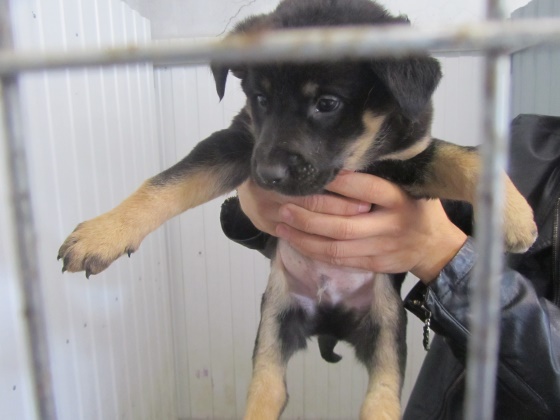 Ответственный по ПКС    ________________/Д.А. Слюсаренко/Карточка № 7учета безнадзорной собаки                                      (заполняется на каждую безнадзорную собаку)Местонахождение: г. Артемовский, ул. Куйбышева, 8                         "14" мая 2018г.Организацией ООО «Универсалремонт»в лице бригадира Доможирова Александра Владимировичапроизведен  отлов  и  транспортировка  отловленной  безнадзорной  собаки  сиспользованием  транспортного средства: марка лада ларгус фургон гос. номер Н725РХДата поступления в пункт временного содержания: в тот же день     Пол: сукаПорода беспороднаяОкрас белыйШерсть короткаяУши не купированыХвост не купированРазмер 30*50 смПримерный возраст 4 годаОсобые приметы ____________________________________________________________Признаки  (отличительные  знаки),  свидетельствующие о наличии собственника(при их наличии) __________________________________________________________Адрес и описание места отлова: Ирбитский район, п. Пионерский, пер. Зеленый    2. Произведена стерилизация (кастрация): акт от "__" _________ N ______    3. Произведена эвтаназия: акт от "__" ________________ N ______________Причина эвтаназии _________________________________________________________    4.  Осуществлена  передача безнадзорной собаки на временное содержание:___________________________________________________________________________             (Ф.И.О. частного лица, наименование организации)    5. "__" _____________ безнадзорная собака передана собственнику___________________________________________________________________________             (Ф.И.О. частного лица, наименование организации)    6. "__" _____________ безнадзорная собака передана в собственность___________________________________________________________________________             (Ф.И.О. частного лица, наименование организации)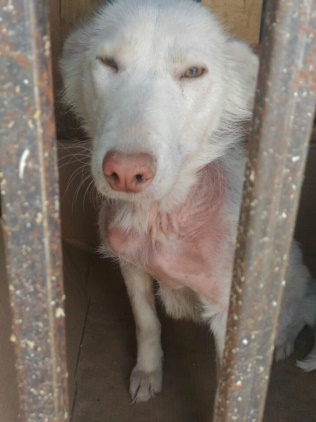 Ответственный по ПКС    ________________/Д.А. Слюсаренко/Карточка № 8учета безнадзорной собаки                                      (заполняется на каждую безнадзорную собаку)Местонахождение: г. Артемовский, ул. Куйбышева, 8                         "18" мая 2018г.Организацией ООО «Универсалремонт»в лице бригадира Макерова Владимира Анатольевичапроизведен  отлов  и  транспортировка  отловленной  безнадзорной  собаки  сиспользованием  транспортного средства: марка лада ларгус фургон гос. номер В942МЕДата поступления в пункт временного содержания: в тот же день     Пол: сукаПорода беспороднаяОкрас серый зональныйШерсть короткаяУши не купированыХвост не купированРазмер 35*55 смПримерный возраст 3 годаОсобые приметы ____________________________________________________________Признаки  (отличительные  знаки),  свидетельствующие о наличии собственника(при их наличии) __________________________________________________________Адрес и описание места отлова: Ирбитский район, п. Зайково    2. Произведена стерилизация (кастрация): акт от "__" _________ N ______    3. Произведена эвтаназия: акт от "__" ________________ N ______________Причина эвтаназии _________________________________________________________    4.  Осуществлена  передача безнадзорной собаки на временное содержание:___________________________________________________________________________             (Ф.И.О. частного лица, наименование организации)    5. "__" _____________ безнадзорная собака передана собственнику___________________________________________________________________________             (Ф.И.О. частного лица, наименование организации)    6. "__" _____________ безнадзорная собака передана в собственность___________________________________________________________________________             (Ф.И.О. частного лица, наименование организации)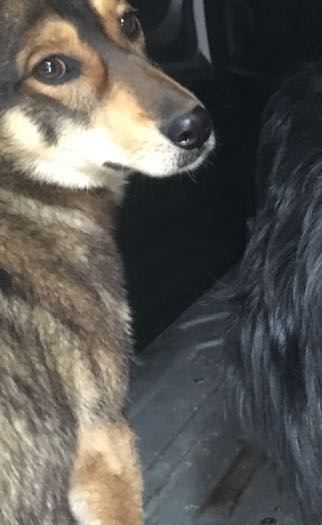 Ответственный по ПКС    ________________/Д.А. Слюсаренко/Карточка № 9учета безнадзорной собаки                                      (заполняется на каждую безнадзорную собаку)Местонахождение: г. Артемовский, ул. Куйбышева, 8                         "18" мая 2018г.Организацией ООО «Универсалремонт»в лице бригадира Макерова Владимира Анатольевичапроизведен  отлов  и  транспортировка  отловленной  безнадзорной  собаки  сиспользованием  транспортного средства: марка лада ларгус фургон гос. номер В942МЕДата поступления в пункт временного содержания: в тот же день     Пол: кобельПорода беспороднаяОкрас чепрачныйШерсть короткаяУши не купированыХвост не купированРазмер 35*55 смПримерный возраст 6 летОсобые приметы ____________________________________________________________Признаки  (отличительные  знаки),  свидетельствующие о наличии собственника(при их наличии) __________________________________________________________Адрес и описание места отлова: Ирбитский район, п. Зайково    2. Произведена стерилизация (кастрация): акт от "__" _________ N ______    3. Произведена эвтаназия: акт от "__" ________________ N ______________Причина эвтаназии _________________________________________________________    4.  Осуществлена  передача безнадзорной собаки на временное содержание:___________________________________________________________________________             (Ф.И.О. частного лица, наименование организации)    5. "__" _____________ безнадзорная собака передана собственнику___________________________________________________________________________             (Ф.И.О. частного лица, наименование организации)    6. "__" _____________ безнадзорная собака передана в собственность___________________________________________________________________________             (Ф.И.О. частного лица, наименование организации)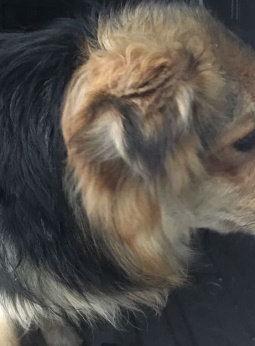 Ответственный по ПКС    ________________/Д.А. Слюсаренко/Карточка № 10учета безнадзорной собаки                                      (заполняется на каждую безнадзорную собаку)Местонахождение: г. Артемовский, ул. Куйбышева, 8                         "22" мая 2018г.Организацией ООО «Универсалремонт»в лице бригадира Макерова Владимира Анатольевичапроизведен  отлов  и  транспортировка  отловленной  безнадзорной  собаки  сиспользованием  транспортного средства: марка лада ларгус фургон гос. номер В942МЕДата поступления в пункт временного содержания: в тот же день     Пол: сукаПорода беспороднаяОкрас рыжийШерсть короткаяУши не купированыХвост не купированРазмер 45*65 смПримерный возраст 3 годаОсобые приметы ____________________________________________________________Признаки  (отличительные  знаки),  свидетельствующие о наличии собственника(при их наличии) __________________________________________________________Адрес и описание места отлова: Ирбитский район, д. Мельникова    2. Произведена стерилизация (кастрация): акт от "__" _________ N ______    3. Произведена эвтаназия: акт от "__" ________________ N ______________Причина эвтаназии _________________________________________________________    4.  Осуществлена  передача безнадзорной собаки на временное содержание:___________________________________________________________________________             (Ф.И.О. частного лица, наименование организации)    5. "__" _____________ безнадзорная собака передана собственнику___________________________________________________________________________             (Ф.И.О. частного лица, наименование организации)    6. "__" _____________ безнадзорная собака передана в собственность___________________________________________________________________________             (Ф.И.О. частного лица, наименование организации)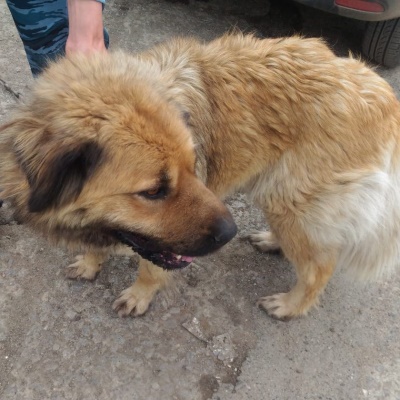 Ответственный по ПКС    ________________/Д.А. Слюсаренко/Карточка № 11учета безнадзорной собаки                                      (заполняется на каждую безнадзорную собаку)Местонахождение: г. Артемовский, ул. Куйбышева, 8                         "22" мая 2018г.Организацией ООО «Универсалремонт»в лице бригадира Макерова Владимира Анатольевичапроизведен  отлов  и  транспортировка  отловленной  безнадзорной  собаки  сиспользованием  транспортного средства: марка лада ларгус фургон гос. номер В942МЕДата поступления в пункт временного содержания: в тот же день     Пол: кобельПорода беспороднаяОкрас рыжийШерсть короткаяУши не купированыХвост не купированРазмер 24*32 смПримерный возраст 4 месОсобые приметы ____________________________________________________________Признаки  (отличительные  знаки),  свидетельствующие о наличии собственника(при их наличии) __________________________________________________________Адрес и описание места отлова: Ирбитский район, д. Мельникова    2. Произведена стерилизация (кастрация): акт от "__" _________ N ______    3. Произведена эвтаназия: акт от "__" ________________ N ______________Причина эвтаназии _________________________________________________________    4.  Осуществлена  передача безнадзорной собаки на временное содержание:___________________________________________________________________________             (Ф.И.О. частного лица, наименование организации)    5. "__" _____________ безнадзорная собака передана собственнику___________________________________________________________________________             (Ф.И.О. частного лица, наименование организации)    6. "__" _____________ безнадзорная собака передана в собственность___________________________________________________________________________             (Ф.И.О. частного лица, наименование организации)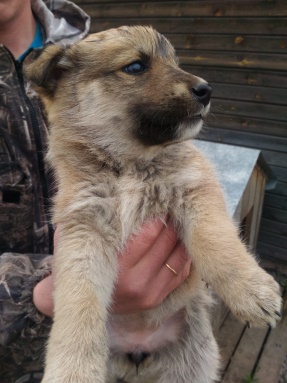 Ответственный по ПКС    ________________/Д.А. Слюсаренко/Карточка № 12учета безнадзорной собаки                                      (заполняется на каждую безнадзорную собаку)Местонахождение: г. Артемовский, ул. Куйбышева, 8                         "24" мая 2018г.Организацией ООО «Универсалремонт»в лице бригадира Макерова Владимира Анатольевичапроизведен  отлов  и  транспортировка  отловленной  безнадзорной  собаки  сиспользованием  транспортного средства: марка лада ларгус фургон гос. номер А556ВУДата поступления в пункт временного содержания: в тот же день     Пол: кобельПорода беспороднаяОкрас черно-серыйШерсть короткаяУши не купированыХвост не купированРазмер 20*40 смПримерный возраст 2 годаОсобые приметы ____________________________________________________________Признаки  (отличительные  знаки),  свидетельствующие о наличии собственника(при их наличии) __________________________________________________________Адрес и описание места отлова: Ирбитский район, д. Речкалово, ул. Школьная    2. Произведена стерилизация (кастрация): акт от "__" _________ N ______    3. Произведена эвтаназия: акт от "__" ________________ N ______________Причина эвтаназии _________________________________________________________    4.  Осуществлена  передача безнадзорной собаки на временное содержание:___________________________________________________________________________             (Ф.И.О. частного лица, наименование организации)    5. "__" _____________ безнадзорная собака передана собственнику___________________________________________________________________________             (Ф.И.О. частного лица, наименование организации)    6. "__" _____________ безнадзорная собака передана в собственность___________________________________________________________________________             (Ф.И.О. частного лица, наименование организации)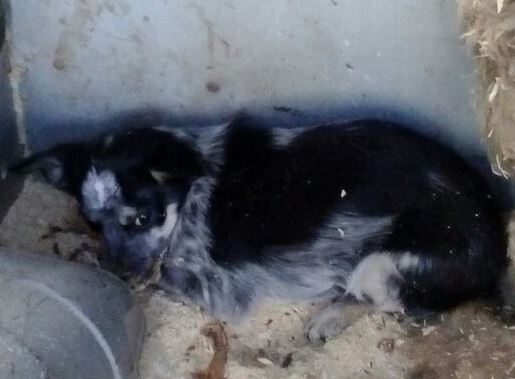 Ответственный по ПКС    ________________/Д.А. Слюсаренко/Карточка № 13учета безнадзорной собаки                                      (заполняется на каждую безнадзорную собаку)Местонахождение: г. Артемовский, ул. Куйбышева, 8                         "24" мая 2018г.Организацией ООО «Универсалремонт»в лице бригадира Макерова Владимира Анатольевичапроизведен  отлов  и  транспортировка  отловленной  безнадзорной  собаки  сиспользованием  транспортного средства: марка лада ларгус фургон гос. номер А556ВУДата поступления в пункт временного содержания: в тот же день     Пол: сукаПорода беспороднаяОкрас черный с белым фартукомШерсть короткаяУши не купированыХвост не купированРазмер 20*40 смПримерный возраст 4 годаОсобые приметы ____________________________________________________________Признаки  (отличительные  знаки),  свидетельствующие о наличии собственника(при их наличии) __________________________________________________________Адрес и описание места отлова: Ирбитский район, д. Речкалово, ул. Школьная    2. Произведена стерилизация (кастрация): акт от "__" _________ N ______    3. Произведена эвтаназия: акт от "__" ________________ N ______________Причина эвтаназии _________________________________________________________    4.  Осуществлена  передача безнадзорной собаки на временное содержание:___________________________________________________________________________             (Ф.И.О. частного лица, наименование организации)    5. "__" _____________ безнадзорная собака передана собственнику___________________________________________________________________________             (Ф.И.О. частного лица, наименование организации)    6. "__" _____________ безнадзорная собака передана в собственность___________________________________________________________________________             (Ф.И.О. частного лица, наименование организации)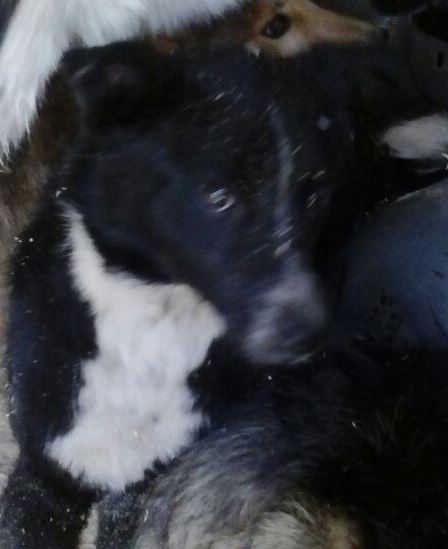 Ответственный по ПКС    ________________/Д.А. Слюсаренко/Карточка № 14учета безнадзорной собаки                                      (заполняется на каждую безнадзорную собаку)Местонахождение: г. Артемовский, ул. Куйбышева, 8                         "24" мая 2018г.Организацией ООО «Универсалремонт»в лице бригадира Макерова Владимира Анатольевичапроизведен  отлов  и  транспортировка  отловленной  безнадзорной  собаки  сиспользованием  транспортного средства: марка лада ларгус фургон гос. номер А556ВУДата поступления в пункт временного содержания: в тот же день     Пол: кобельПорода беспороднаяОкрас черно-рыжийШерсть короткаяУши не купированыХвост не купированРазмер 35*55 смПримерный возраст 5 летОсобые приметы ____________________________________________________________Признаки  (отличительные  знаки),  свидетельствующие о наличии собственника(при их наличии) __________________________________________________________Адрес и описание места отлова: Ирбитский район, д. Речкалово, ул. Школьная    2. Произведена стерилизация (кастрация): акт от "__" _________ N ______    3. Произведена эвтаназия: акт от "__" ________________ N ______________Причина эвтаназии _________________________________________________________    4.  Осуществлена  передача безнадзорной собаки на временное содержание:___________________________________________________________________________             (Ф.И.О. частного лица, наименование организации)    5. "__" _____________ безнадзорная собака передана собственнику___________________________________________________________________________             (Ф.И.О. частного лица, наименование организации)    6. "__" _____________ безнадзорная собака передана в собственность___________________________________________________________________________             (Ф.И.О. частного лица, наименование организации)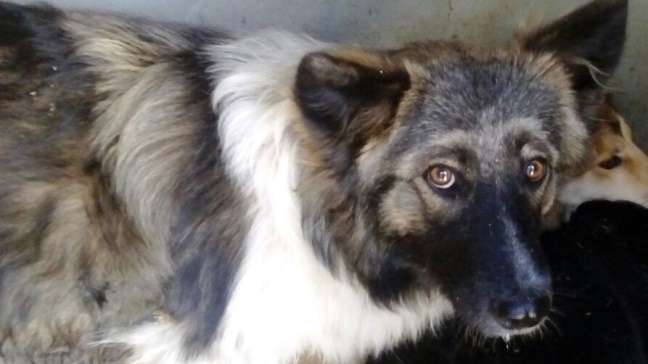 Ответственный по ПКС    ________________/Д.А. Слюсаренко/Карточка № 15учета безнадзорной собаки                                      (заполняется на каждую безнадзорную собаку)Местонахождение: г. Артемовский, ул. Куйбышева, 8                         "24" мая 2018г.Организацией ООО «Универсалремонт»в лице бригадира Макерова Владимира Анатольевичапроизведен  отлов  и  транспортировка  отловленной  безнадзорной  собаки  сиспользованием  транспортного средства: марка лада ларгус фургон гос. номер А556ВУДата поступления в пункт временного содержания: в тот же день     Пол: кобельПорода беспороднаяОкрас рыжийШерсть короткаяУши не купированыХвост не купированРазмер 30*50 смПримерный возраст 4 годаОсобые приметы ____________________________________________________________Признаки  (отличительные  знаки),  свидетельствующие о наличии собственника(при их наличии) __________________________________________________________Адрес и описание места отлова: Ирбитский район, д. Речкалово, ул. Школьная    2. Произведена стерилизация (кастрация): акт от "__" _________ N ______    3. Произведена эвтаназия: акт от "__" ________________ N ______________Причина эвтаназии _________________________________________________________    4.  Осуществлена  передача безнадзорной собаки на временное содержание:___________________________________________________________________________             (Ф.И.О. частного лица, наименование организации)    5. "__" _____________ безнадзорная собака передана собственнику___________________________________________________________________________             (Ф.И.О. частного лица, наименование организации)    6. "__" _____________ безнадзорная собака передана в собственность___________________________________________________________________________             (Ф.И.О. частного лица, наименование организации)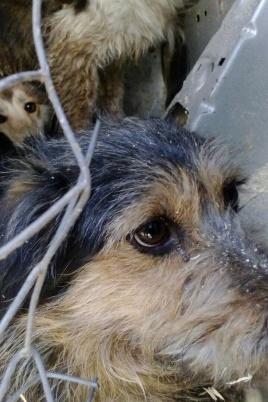 Ответственный по ПКС    ________________/Д.А. Слюсаренко/Карточка № 16учета безнадзорной собаки                                      (заполняется на каждую безнадзорную собаку)Местонахождение: г. Артемовский, ул. Куйбышева, 8                         "24" мая 2018г.Организацией ООО «Универсалремонт»в лице бригадира Макерова Владимира Анатольевичапроизведен  отлов  и  транспортировка  отловленной  безнадзорной  собаки  сиспользованием  транспортного средства: марка лада ларгус фургон гос. номер А556ВУДата поступления в пункт временного содержания: в тот же день     Пол: сукаПорода беспороднаяОкрас серо-белыйШерсть короткаяУши не купированыХвост не купированРазмер 35*55 смПримерный возраст 2 годаОсобые приметы ____________________________________________________________Признаки  (отличительные  знаки),  свидетельствующие о наличии собственника(при их наличии) __________________________________________________________Адрес и описание места отлова: Ирбитский район, д. Речкалово, ул. Центральная    2. Произведена стерилизация (кастрация): акт от "__" _________ N ______    3. Произведена эвтаназия: акт от "__" ________________ N ______________Причина эвтаназии _________________________________________________________    4.  Осуществлена  передача безнадзорной собаки на временное содержание:___________________________________________________________________________             (Ф.И.О. частного лица, наименование организации)    5. "__" _____________ безнадзорная собака передана собственнику___________________________________________________________________________             (Ф.И.О. частного лица, наименование организации)    6. "__" _____________ безнадзорная собака передана в собственность___________________________________________________________________________             (Ф.И.О. частного лица, наименование организации)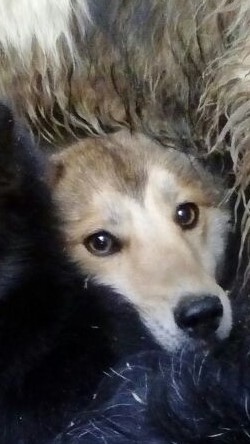 Ответственный по ПКС    ________________/Д.А. Слюсаренко/